カジノ法の賛否2021年月日AF01234オムラ目次1.概要カジノ法とは2.1カジノ法の目的3.カジノ法がもたらすメリット3.1観光による経済効果3.2雇用促進3.3インフラ整備による地域の活性化4.カジノ法が抱える問題点4.1ギャンブル依存症の増加4.2治安の悪化4.3マネーロンダリングの増加5.世論調査結果参考文献概要カジノにて国民の賛成、反対意見は様々である。日本で「賭博」というと悪いイメージが強いう。国民から出ることは政府も分かっていたなのに日本にカジノを作るメリットはだろうか。また、デメリットは何があり、どんな対策が必要なのか調べ。2.カジノ法とは・カジノ法（統合型リゾート（IR)整備推進法案）は正式名称「特定複合観光施設区域の整備の推進に関する法律」という法律である。[2]・IR（統合型リゾート）とはカジノのほかにホテル、劇場、映画館、アミューズメントパーク、ショッピングモール、レストラン、スポーツ施設、スパなどの温泉施設、国際会議場、展示施設、といった複合観光集客施設である。[2]2.1カジノ法の目的カジノ法の目的は、次のとおりされている。〔特定〕（目的）第一条　この法律は、特定複合観光施設区域の整備の推進が、観光及び地域経済の振興に寄与するとともに、財政の改善に資するもものであることに鑑み、特定複合観光施設区域の整備の推進に関する基本理念及び基本方針その他の基本となる事項を定めるとともに、特定複合観光施設区域整備推進本部を設置することにより、これを総合的かつ集中的に行うことを目的とする。（基本理念） 第三条　特定複合観光施設区域の整備の推進は、地域の創意工夫及び民間の活力を生かした国際競争力の高い魅力ある滞在型観光を実現し、地域経済の振興に寄与するとともに、適切な国の監視及び管理の下で運営される健全なカジノ施設の収益が社会に還元されることを基本として行われるものとする。カジノ法は、カジノの法律ではなく、統合型リゾートをどうやって作っていくかという法律の案である。主にカジノ法案と呼ばれていることから、単にカジノを解禁するための法律と考えられることも多いが、あくまでも目的は観光客を集めることである。3．カジノ法がもたらすメリット[1]カジノ法案がもたらすメリットは主に3つある。3.1観光による経済効果横浜、沖縄、大阪の3か所にIRを誘致したときに日本にもたらされる経済効果は年間で2兆1000億円に上る。・諸外国の例シンガポール…2つのIR施設の開発で計約1兆円の民間投資が実現。マリーナ・べイ・サンズ：4870億円リゾート・ワールド・セントーサ：約5220億円マカオ…2015年に開業したスタジオシティの開発で約3870億円の民間投資が実現。3.2雇用促進単にカジノディーラーやスタッフが雇用されるというだけでなく、周辺施設に大量の雇用が生まれる。周辺施設の例…国際会議場、展示施設、ショッピングルームなどの商業施設、ホテル、劇場、映画館、アミューズメントパーク、レストラン、スポーツ施設、温浴施設カジノは敷地面積のほんの数パーセントを占めるに過ぎない。日本が目標としているシンガポールのIR（マリーナ・ベイ・サンズ）のカジノ敷地面積は2.6%である。3.3インフラ整備による地域活性化IRが誘致されることになれば、訪れる外国人観光客が駅や空港からIRまで行きやすくなるようにインフラの整備が進むため、地域の活性化に繋がります。また、IRに行くことをきっかけに日本にある他の観光地にも足を運ぶ観光客も増加すると考えられております。シンガポールでは経済情勢等の要因もあり得るが、IR開業後4年で、国全体の観光客数が6割、観光収入が9割増加。4．カジノ法が抱える問題点4.1ギャンブル依存症の増加日本は既にパチンコ、パチスロらによるギャンブル依存症が蔓延していると言われている。生涯でギャンブル依存症が疑われる状態になったことがある人は成人の3.6%と推計されている。(表1)国勢調査のデータによる、総人口1億3000万人のうち約320万人に相当する。最近1年間に依存症が疑われる状態だった人は0.8%であり、計算上では約70万人となる。これは他の国より多い。〔日本カジノ研究所〕〔安田沙織〕表1ギャンブル依存症割合国立病院機構久里浜医療センター樋口進院長調べこのデータから日本にカジノができれば、さらに依存症に陥る人が増加するのではないかと考えられる。ギャンブル依存症は深刻であり、とても危険である。4.2治安の悪化日々大金が動くことや、外国人観光客をはじめ多くの人が集まること、その他の様々な問題点により犯罪が起こりやすくなる。日本のギャンブルの代表であるパチンコ屋を例にとり、推測します。下の表より東京23区でパチンコ屋が多いのは、多い方から板橋区、大田区、江戸川区、豊島区、足立区です。犯罪件数が多いのは、多い方から、新宿区、世田谷区、江戸川区、大田区、渋谷区です。渋谷区を除くと、大半が、犯罪件数上位の区とパチンコ屋のある数が上位の区とほぼ一致している。〔治安〕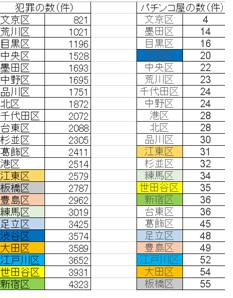 4.3マネーロンダリングの増加マネーロンダリングとは、麻薬取引、脱税、反社会的組織の犯罪などの違法な手段で得た資金の出所を分からなくさせ、正当な方法で資金に見せかける犯罪行為です。カジノでは基本的にチップとしてお金を交換してからゲームを楽しみますので、チップになった段階で資金洗浄が完了することができます。お金の出元をいちいち確認する事は無く、大金を利用出来る場所であるため、簡単にマネーロンダリングが出来てしまいます。〔日本カジノ研究所〕5．世論調査結果世論がカジノについてどれだけ理解をして、どのように考えているのかアンケート結果を調べた。Q1カジノ法案に対して賛成、反対賛成…１６％反対…34％どちらとも言えない…40％※NHKの調査Q2IR（統合型リゾート施設）という言葉を知っていましたか？知らない…１３％知っている…３３％何となく知っている…５４％※観光経済新聞Q3もし日本にカジノができた場合、あなたは遊びに行きたいですか？行きたい…29.3％行きたくない…70.7％※カジノアカデミア事務局結果から、まだまだ国民にカジノ法案が周知されていないことがわかる。行きたくない人が多いように今後どのようにイメージを良いものにできるかが大切であ。Q,4あなたは、日本国内に「カジノを含む統合型リゾート」が整備されることについてどのような印象を持ちますか？（〇はいくつでも可）2017.１A…ギャンブル依存症の人が増えるB…治安が悪化するC…犯罪が増加するD…青少年の成長に影響を与えるE…海外からの観光客が増えるF…新たな雇用が生み出されるG…日本経済全体が活性化されるH…レジャーの1つとして楽しみたい※橙色がマイナスのイメージであり、青色がプラスのイメージである。NCRレポート国民がおおよそどのようなイメージを抱いているのかが、Q4でわかる。8つの質問のうち上位4つがマイナスのイメージであることから世間のイメージは良くない。そのなかでもギャンブル依存症の増加を恐れている人が多い。このギャンブル依存症の増加を抑える対策をいかにできるかが大事になる。そしてそのような対策をメディアで発信していくべきう。６．参考文献生田大介IR事業者とは？巨大施設で集客、利益はカジノから、朝日新聞、２０２０－０１．２１[渡辺14]渡辺雅之、ついに国会提出！カジノ法案が想定するビジネスモデルと各種規制、中央経済社、ビジネス法務、2014－03、pp.20－27[Boss11]全国10以上の自治が立候補、カジノ建設最有力は１のお台場、経営塾、2013－10.07[日本カジノ研究所]カジノ法案最新情報、2020－06.28[安田早織]ギャンブル大国、日本IRの光と影、NHK政治マガジン、2018－03[政治プレミア]「カジノ」やはり日本に必要？賛成か反対か　ご意見募集、毎日新聞、2019－12.17IRIR＝カジノではないはどこまで浸透している？ IR・IR法案(カジノ法案)・カジノに関する意識調査、＠press、2020―07.0特定特定複合観光施設区域の整備の推進に関する法律案治安カジノ誘致で日本の治安は悪化する、IRREPORT国割合日本3.6オランダ1.9フランス1.2スイス1.1カナダ0.9イタリア0.4ドイツ0.2